Publicado en Madrid el 01/06/2022 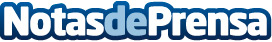 Academia Play, la salvación para los 200 mil alumnos para aprobar la asignatura de Historia de la EvAULa realización de las pruebas de acceso a la universidad se llevarán a cabo desde mañana en La Rioja y hasta el 16 de junio, fecha en la que terminarán los alumnos de Cataluña, Andalucía, Ceuta y Melilla. El estudio requiere de una organización y una estructura que es importante completar paso a pasoDatos de contacto:Mirella Palafox 91 302 28 60Nota de prensa publicada en: https://www.notasdeprensa.es/academia-play-la-salvacion-para-los-200-mil Categorias: Nacional Telecomunicaciones Historia Educación Sociedad Dispositivos móviles Universidades http://www.notasdeprensa.es